Summer Meals Survey for Youth 13 through 18 Years1.	Are you a boy or a girl?	Boy	Girl2.	How old are you?___  Years3.	Have you ever gone to the summer meals program at <SITE NAME> at <ADDRESS>? 	 Yes   No  GO TO SECTION 34.	How many summers did you go to the summer meals program at <SITE NAME>?	1 summer	2 summers	3 summers 	More than three summers	Don’t remember5.	When was the last time you went to the summer meals program at <SITE NAME>?	This summer, 2018    Last summer  GO TO SECTION 3	2 summers ago  GO TO SECTION 3	More than 2 summers ago  GO TO SECTION 3	Don’t remember  GO TO SECTION 36.	About how many days each week did you go to the summer meals program at <SITE NAME> this summer?	1 day	2 days	3 days 	4 days	5 or more days7.	I go to the summer meals program at <SITE NAME> because … SELECT ONE OR MORE  	My friends go here	There are fun things to do	My parents thought it would be good for me	My school teacher thought it would be good for me	I like the food offered at this program	I like the people who work there	I have nowhere else to go	I can get my homework done 	Other (PLEASE SPECIFY):	8.	Did you eat any meals or snacks  at <SITE NAME> this summer?Yes No  GO TO SECTION 29.	About how many days each week did you eat a meal or snack served at <SITE NAME> this summer?	1 day	2 days	3 days	4 days	5 or more daysPlease turn the page over to complete the survey10.	There are many food choices each day …	All of the time	Most of the time	Some of the time	Hardly ever	Almost never11. There are many food choices during the week …	All of the time	Most of the time	Some of the time	Hardly ever	Almost never12.	The food tastes good …	All of the time	Most of the time	Some of the time	Hardly ever	Almost never13.	The food looks fresh …	All of the time	Most of the time	Some of the time	Hardly ever	Almost never14.	The food smells good …	All of the time	Most of the time	Some of the time	Hardly ever	Almost never15.	I enjoy eating meals here …	All of the time	Most of the time	Some of the time	Hardly ever	Almost never16.	There is enough food to make me feel full …	All of the time	Most of the time	Some of the time	Hardly ever	Almost never17.	The people serving the food are friendly.	Strongly agree	Agree	Disagree	Strongly disagree	I don't know18.	I like eating at <SITE NAME> because …	SELECT ONE OR MORE	The food is good	I am hungry	I like the different types of foods served	I get to eat with my friends	I get to try different foods	My parents think the food is healthy	I think the food is healthy Other (PLEASE SPECIFY): 	19.	Overall, the food served is …	Delicious	Pretty good	Okay	Terrible20.	Would you tell your friends to attend the summer meals program at <SITE NAME> next year?	Yes Maybe	No21.	Would you like to attend the summer meals program at <SITE NAME> next year?	Yes 	Maybe	NoYou are done. Thank you for your help.SECTION 2:1. 	Why didn’t you eat meals or snacks at <SITE NAME> this summer?SELECT ONE OR MORE	The food does not taste good	The food does not look fresh	I am not hungry	I do not like the types of foods served	The people serving the food are not friendly	I do not get to eat with my friends	My parents think the food is not healthy	I think the food is not healthy	The site is not safe	I don’t want to stay at the site to eat	There is no shelter from heat or rain	Other (PLEASE SPECIFY): ______________________2.	Would you tell your friends to attend the summer meals program at <SITE NAME> next year?	Yes Maybe	No3.	Would you like to attend the summer meals program at <SITE NAME> next year?	Yes 	Maybe	NoYou are done. Thank you for your help.  SECTION 3:23. 	Why didn't you go to the summer meals program at <SITE NAME> this summer, 2018?	SELECT ONE OR MORE  I did not know about the program  	I had a job this summer	The program times did not fit my schedule	It was not easy to get there	I went to a different summer program	I didn’t like the activities there	My friends didn’t go there	I didn’t like the facility	I didn’t like the food 	I wanted to stay home	The summer food program is for children and teens in need	Other (PLEASE SPECIFY): ______________________24.	Would you like to attend the summer meals program at <SITE NAME> next year?	Yes	Maybe	NoYou are done. Thank you for your help.We want your thoughts!We want to know what teenagers think of the foods at <SITE NAME> at <ADDRESS>. There are no right or wrong answers. Your answers will help make the program better.Use black or blue ink to answer.Mark your answers in the boxes with an X, like this:  •	If you want to change your answer, mark and mark the right answer with an X.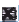 Follow the GO TO QUESTION instructions when specified.